HRVATSKI JEZIK ,ČETVRTAK 16.9.2021.AK,KH,MDOpiši sliku. Napiši tri rečenice pisanim slovima .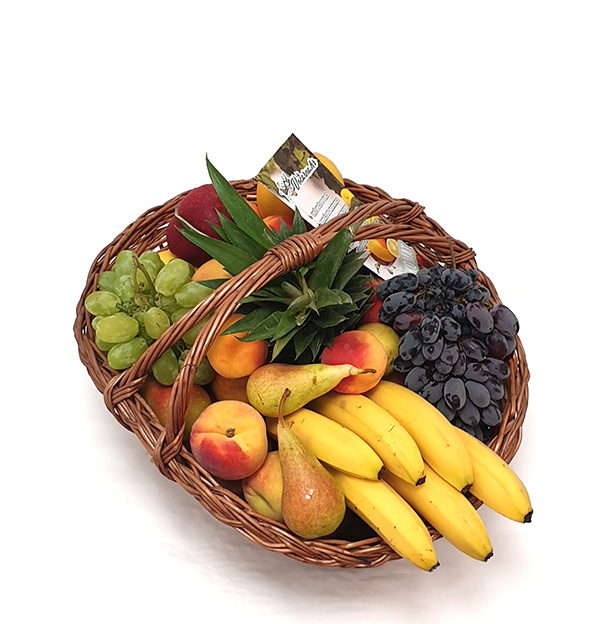 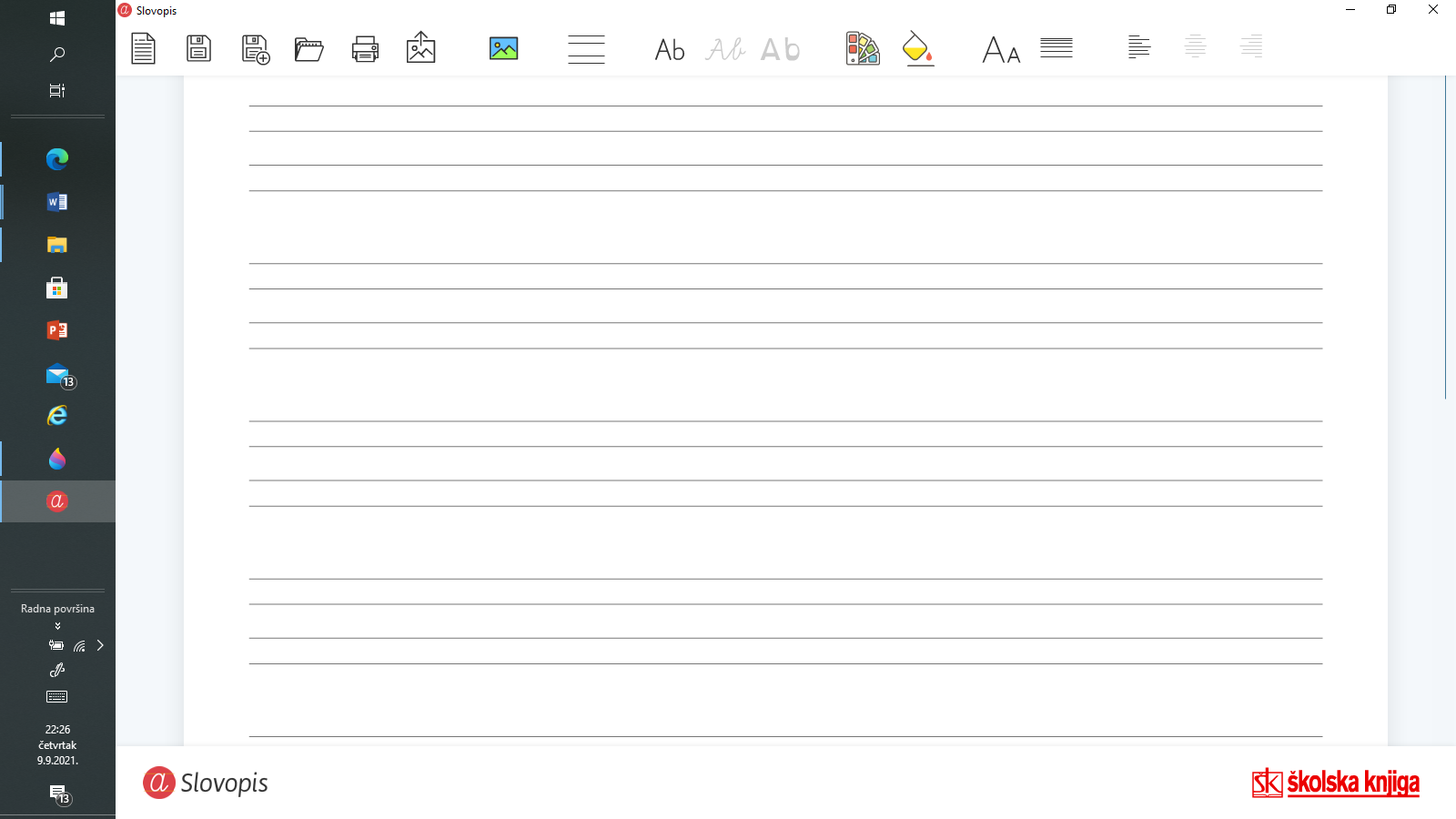 